Федеральный закон от 23 июня 2014 г. N 160-ФЗ "О внесении изменений в отдельные законодательные акты Российской Федерации"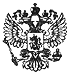 Федеральный закон от 23 июня 2014 г. N 160-ФЗ "О внесении изменений в отдельные законодательные акты Российской Федерации"     Принят Государственной Думой 11 июня 2014 года     Одобрен Советом Федерации 18 июня 2014 года     Статья 1     Часть третью статьи 27 Федерального закона от 17 декабря   1997 годаN 149-ФЗ  "О  семеноводстве"  (Собрание   законодательства     РоссийскойФедерации, 1997, N 51, ст. 5715) изложить в следующей редакции:     "Анализ  проб  семян  осуществляется   семенными       инспекциями илесосеменными станциями, а также  юридическими  лицами,   индивидуальнымипредпринимателями, аккредитованными в соответствии  с   законодательствомРоссийской   Федерации   об   аккредитации   в       национальной системеаккредитации.".     Статья 2     Внести в  Федеральный  закон  от  30  марта  1999 года    N 52-ФЗ "Осанитарно-эпидемиологическом   благополучии    населения"       (Собраниезаконодательства Российской Федерации, 1999, N 14, ст. 1650; 2004, N 35,ст. 3607; 2011, N 1, ст. 6; N 30, ст. 4590, 4596) следующие изменения:     1) в статье 42:     а) в абзаце первом пункта 1 слова "а также экспертами и экспертнымиорганизациями, аккредитованными в порядке, установленном   ПравительствомРоссийской   Федерации"   заменить   словами   "юридическими   лицами,индивидуальными предпринимателями,  аккредитованными  в    соответствии сзаконодательством Российской Федерации об  аккредитации  в   национальнойсистеме  аккредитации,  и  экспертами,  аттестованными  в   установленномПравительством Российской Федерации порядке";     б) в пункте 4 слова "Эксперты и  экспертные  организации"   заменитьсловами    "Юридические    лица,    индивидуальные       предприниматели,аккредитованные в соответствии с законодательством Российской   Федерацииоб  аккредитации  в  национальной  системе  аккредитации,  и    эксперты,аттестованные  в  установленном  Правительством  Российской     Федерациипорядке";     2) в пункте 3 статьи 43 слова  "организациями,  аккредитованными  вустановленном   порядке"   заменить   словами   "юридическими   лицами,индивидуальными предпринимателями,  аккредитованными  в    соответствии сзаконодательством Российской Федерации об  аккредитации  в   национальнойсистеме аккредитации".     Статья 3     Внести  в  Кодекс   Российской   Федерации   об     административныхправонарушениях (Собрание законодательства Российской  Федерации,   2002,N 1, ст. 1; N 30, ст. 3029; N 44, ст. 4295; 2003, N 27, ст. 2700,   2708,2717; N 46, ст. 4434; N 50, ст. 4847, 4855; 2004, N 31, ст. 3229;   N 34,ст. 3529, 3533; N 44, ст. 4266; 2005, N 1, ст. 9, 13, 37, 40, 45;   N 10,ст. 763; N 13, ст. 1075, 1077; N 19,  ст. 1752;  N 27,  ст. 2719,   2721;N 30, ст. 3104, 3124, 3131; N 50, ст. 5247; N 52, ст. 5574;  2006,   N 1,ст. 4, 10; N 2, ст. 172; N 6, ст. 636; N 10, ст. 1067;  N 12,   ст. 1234;N 17, ст. 1776; N 18, ст. 1907; N 19, ст. 2066;  N 23,  ст. 2380;   N 31,ст. 3420, 3433, 3438, 3452; N 45, ст. 4641; N 50, ст. 5279, 5281;   N 52,ст. 5498; 2007, N 1, ст. 21, 29; N 16, ст. 1825; N 26,  ст. 3089;   N 30,ст. 3755; N 31, ст. 4007, 4008; N 41, ст. 4845;  N 43,  ст. 5084;   N 46,ст. 5553; 2008, N 18, ст. 1941; N 20, ст. 2251,  2259;  N 30,   ст. 3604;N 49, ст. 5745; N 52, ст. 6235, 6236; 2009, N 7, ст. 777; N 23, ст. 2759,2776; N 26, ст. 3120, 3122; N 29, ст. 3597, 3599, 3642; N 30,   ст. 3739;N 48, ст. 5711, 5724, 5755; N 52,  ст. 6412;  2010,  N 1,  ст. 1;   N 19,ст. 2291; N 21, ст. 2525, 2530; N 23, ст. 2790;  N 25,  ст. 3070;   N 27,ст. 3416; N 30, ст. 4002, 4006, 4007; N 31, ст. 4158, 4164, 4193,   4195,4206, 4207, 4208; N 32, ст. 4298; N 41, ст. 5192; N 49, ст. 6409;   N 52,ст. 6984; 2011, N 1, ст. 10, 23, 54; N 7, ст. 901; N 15, ст. 2039; N 17,ст. 2310; N 19, ст. 2714, 2715; N 23, ст. 3260;  N 27,  ст. 3873,   3881;N 29, ст. 4290, 4298; N 30, ст. 4573, 4585, 4590, 4598, 4600, 4601, 4605;N 46, ст. 6406; N 47, ст. 6602; N 48, ст. 6728;  N 49,  ст. 7025,   7061;N 50, ст. 7342, 7345, 7346, 7351, 7352, 7355,  7362,  7366;  2012,   N 6,ст. 621; N 10, ст. 1166; N 19, ст. 2278,  2281;  N 24,  ст. 3069,   3082;N 29, ст. 3996; N 31, ст. 4320, 4322, 4330; N 47, ст. 6402, 6403,   6404,6405; N 49, ст. 6757; N 53, ст. 7577, 7602, 7640; 2013, N 14,   ст. 1651,1666; N 19, ст. 2323, 2325; N 23, ст. 2871; N 26, ст. 3207, 3208,   3209;N 27, ст. 3454, 3469, 3470, 3477; N 30, ст. 4025, 4027, 4029, 4030, 4031,4032, 4033, 4034, 4036, 4040, 4044, 4078, 4082;  N 31,  ст. 4191;   N 43,ст. 5443, 5444, 5445, 5452; N 44, ст. 5624, 5643; N 48, ст. 6161,   6163,6165; N 49, ст. 6327, 6341, 6343; N 51, ст. 6683, 6685, 6695, 6696; N 52,ст. 6961, 6980, 6981, 6986, 6994, 7002; 2014, N 6,  ст. 557,  559,   566;N 11, ст. 1092, 1096; N 14, ст. 1562; N 19, ст. 2302, 2306, 2310,   2317,2324, 2325, 2326, 2327, 2330, 2335) следующие изменения:     1) в абзаце первом части 1 статьи 3.5 слова "частью 4 статьи 18.15,"     заменить словами "частью 4 статьи 18.15, частью 2 статьи 19.26,";     2) статью 14.47 дополнить частью 4 следующего содержания:     "4.  Нарушение  органом  по   сертификации       установленной формысертификата соответствия или установленных законодательством Таможенногосоюза правил заполнения формы сертификата соответствия, не повлекшее   засобой  необоснованной  выдачи  органом  по   сертификации     сертификатасоответствия, -     влечет наложение административного  штрафа  на  должностных    лиц вразмере от пяти тысяч до десяти тысяч рублей; на юридических  лиц  -   отдесяти тысяч до двадцати тысяч рублей.";     3) главу 14 дополнить статьями 14.59 и 14.60 следующего содержания:     "Статья 14.59.  Нарушение   экспертной   организацией     требований                 законодательства Российской Федерации об аккредитации в                 национальной системе аккредитации     Нарушение экспертной организацией, включенной в  реестр   экспертныхорганизаций в соответствии с законодательством Российской  Федерации   обаккредитации в национальной системе аккредитации,  методики   определенияразмеров  платы  за  проведение  экспертизы  представленных   заявителем,аккредитованным  лицом  документов  и  сведений,  выездной     экспертизысоответствия заявителя, аккредитованного лица критериям аккредитации,   атакже максимальных размеров платы за проведение указанных экспертиз -     влечет наложение административного  штрафа  на  должностных    лиц вразмере от пятнадцати тысяч до двадцати пяти тысяч рублей; на юридическихлиц - от ста тысяч до ста пятидесяти тысяч рублей.     Статья 14.60.   Нарушение   юридическим   лицом,      индивидуальным                 предпринимателем требований законодательства Российской                 Федерации  об  аккредитации  в  национальной     системе                 аккредитации     Выдача   юридическим   лицом,   индивидуальным      предпринимателемсертификатов   соответствия,   протоколов   исследований     (испытаний),измерений, иных заключений и документов со  ссылкой  на    аккредитацию внациональной системе аккредитации в случае приостановления   аккредитацииили ее отсутствия -     влечет наложение административного  штрафа  на  должностных    лиц вразмере от двадцати тысяч до тридцати тысяч рублей; на юридических лиц -от двухсот тысяч до трехсот тысяч рублей.     Примечание.  За  административные  правонарушения,   предусмотренныенастоящей статьей, лица, осуществляющие предпринимательскую деятельностьбез образования юридического лица, несут административную ответственностькак юридические лица.";     4) в абзаце первом части 1 статьи 19.6.1 слова "не аккредитованных вустановленном порядке граждан  или  организаций"  заменить  словами  "неаккредитованных в установленном порядке юридических лиц,   индивидуальныхпредпринимателей или не аттестованных в установленном порядке граждан";     5) в статье 19.26:     а) в абзаце первом слово "Заведомо" заменить словами "1. Заведомо";     б) дополнить частью 2 следующего содержания:     "2. Дача заведомо ложного  заключения  экспертом  по   аккредитации,техническим  экспертом  при  подготовке  экспертного  заключения,  актавыездной экспертизы, акта экспертизы -     влечет наложение административного штрафа  в  размере  от   двадцатитысяч до пятидесяти тысяч рублей.";     6) часть 1 статьи 23.1 после цифр "14.58," дополнить цифрами "14.59,14.60,";     7) в статье 28.3:     а) в части 2:     в пункте 12 цифры "19.26" заменить словами "частью 1 статьи 19.26";     в пункте 95 слова "и  14.48"  заменить  цифрами  ",  14.48,   14.59,14.60", слова "и 19.7" заменить словами ", 19.7, частью 2 статьи 19.26";     б) в абзаце третьем части 3 слова "статьями 19.4.1, 19.26" заменитьсловами "статьей 19.4.1, частью 1 статьи 19.26".     Статья 4     Внести в Федеральный закон от  27  декабря  2002 года    N 184-ФЗ "Отехническом  регулировании"   (Собрание   законодательства     РоссийскойФедерации, 2002, N 52,  ст. 5140;  2007,  N 19,  ст. 2293;  2009,   N 29,ст. 3626; N 48, ст. 5711; 2010, N 1, ст. 6; 2011, N 30, ст. 4603;   N 49,ст. 7025; 2013, N 27, ст. 3477; N 30, ст. 4071) следующие изменения:     1) в статье 2:     а) абзац второй признать утратившим силу;     б) в абзаце четырнадцатом слова "в установленном порядке"   заменитьсловами "в соответствии  с  законодательством  Российской    Федерации обаккредитации в национальной системе аккредитации";     в) абзацы тридцать пятый и  тридцать  шестой  признать   утратившимисилу;     2)  абзац  тринадцатый  пункта 2  статьи 25  дополнить    словами "иисчисляется со дня внесения сведений о сертификате соответствия в единыйреестр сертификатов соответствия";     3) в статье 26:     а)  в  пункте 1  слова  "в  порядке,  установленном   ПравительствомРоссийской   Федерации"   заменить   словами   "в          соответствии сзаконодательством Российской Федерации об  аккредитации  в   национальнойсистеме аккредитации";     б) пункт 3 дополнить абзацем следующего содержания:     "Порядок выдачи бланков сертификатов  соответствия   устанавливаетсяПравительством Российской Федерации.";     4) статью 31 изложить в следующей редакции:     "Статья 31. Аккредитация органов по  сертификации  и   испытательных                 лабораторий (центров)     Аккредитация органов по сертификации  и  испытательных   лабораторий(центров), выполняющих работы по  оценке  (подтверждению)   соответствия,осуществляется национальным органом по  аккредитации  в    соответствии сзаконодательством Российской Федерации об  аккредитации  в   национальнойсистеме аккредитации.";     5) статью 31.1 признать утратившей силу;     6) в статье 46:     а) пункт 3 дополнить абзацами следующего содержания:      "Ведение реестра выданных сертификатов соответствия на   продукцию,включенную  в  единый  перечень  продукции,   подлежащей     обязательнойсертификации, за исключением сертификатов соответствия на продукцию, длякоторой устанавливаются требования, связанные с обеспечением безопасностив области  использования  атомной  энергии,  осуществляется   федеральныморганом исполнительной власти, уполномоченным Правительством   РоссийскойФедерации.     Порядок формирования и ведения реестра, указанного в абзаце   второмнастоящего  пункта,  предоставления  содержащихся  в  указанном   реестресведений устанавливается Правительством Российской Федерации.     Выдача бланков сертификатов соответствия на продукцию, включенную вединый перечень  продукции,  подлежащей  обязательной    сертификации, заисключением бланков сертификатов соответствия на продукцию, для   которойустанавливаются требования,  связанные  с  обеспечением    безопасности вобласти использования атомной энергии, осуществляется федеральным органомисполнительной   власти,   уполномоченным   Правительством     РоссийскойФедерации.     Порядок выдачи бланков сертификатов соответствия, указанных в абзацечетвертом настоящего пункта, устанавливается  Правительством   РоссийскойФедерации.     Ведение реестра деклараций о соответствии продукции,  включенной   вединый  перечень  продукции,  подлежащей  декларированию    соответствия,осуществляется федеральным органом исполнительной власти, уполномоченнымПравительством Российской Федерации.     Порядок регистрации деклараций о соответствии  федеральным   органомисполнительной   власти,   уполномоченным   Правительством     РоссийскойФедерации,  и  порядок  формирования  и  ведения  реестра    деклараций осоответствии  продукции,  включенной  в  единый   перечень     продукции,подлежащей  декларированию  соответствия,  устанавливаются    федеральныморганом исполнительной власти, уполномоченным Правительством   РоссийскойФедерации.";     б) абзац второй пункта 10 изложить в следующей редакции:     "Порядок  маркировки  такой  продукции,   в   том       числе знакомсоответствия, а также порядок информирования приобретателя, в том   числепотребителя, о возможном вреде такой продукции, о факторах, от которых онзависит, и  срок  действия  декларации  о  соответствии   устанавливаютсяПравительством   Российской   Федерации.   Регистрация       деклараций осоответствии такой продукции осуществляется в соответствии  с   порядком,установленным абзацем седьмым пункта 3 настоящей статьи.".     Статья 5     Абзац первый пункта 5  статьи 41  Федерального  закона  от  7  июля2003 года  N 126-ФЗ  "О  связи"  (Собрание  законодательства   РоссийскойФедерации, 2003, N 28,  ст. 2895;  2004,  N 45,  ст. 4377;  2011,   N 45,ст. 6333) изложить в следующей редакции:     "5.  Правительством  Российской  Федерации  определяется     порядокорганизации  и  проведения   работ   по   обязательному     подтверждениюсоответствия средств связи, утверждаются правила проведения сертификации.Аккредитация  органов  по   сертификации,   испытательных     лабораторий(центров),  проводящих  сертификационные   испытания   средств   связи,осуществляется в соответствии с законодательством Российской Федерации обаккредитации в национальной системе аккредитации.".     Статья 6     Внести в Федеральный  закон  от  26  июня  2008 года    N 102-ФЗ "Обобеспечении единства измерений"  (Собрание  законодательства   РоссийскойФедерации, 2008, N 26,  ст. 3021;  2011,  N 30,  ст. 4590;  2013,   N 49,ст. 6339) следующие изменения:     1) в части 3 статьи 5 слова  "в  установленном  порядке  в   областиобеспечения единства  измерений"  заменить  словами  "в    соответствии сзаконодательством Российской Федерации об  аккредитации  в   национальнойсистеме аккредитации";     2) в части 5 статьи 12 слова "в  установленном  порядке  в   областиобеспечения единства  измерений"  заменить  словами  "в    соответствии сзаконодательством Российской Федерации об  аккредитации  в   национальнойсистеме аккредитации";     3) в статье 13:     а) в части 2 слова "в установленном порядке в  области   обеспеченияединства измерений" заменить словами "в соответствии с законодательствомРоссийской   Федерации   об   аккредитации   в       национальной системеаккредитации";     б) в части 3 слова "в установленном порядке в  области   обеспеченияединства измерений" заменить словами "в соответствии с законодательствомРоссийской   Федерации   об   аккредитации   в       национальной системеаккредитации";     4) в части 2 статьи 14 слова "в  установленном  порядке  в   областиобеспечения единства  измерений"  заменить  словами  "в    соответствии сзаконодательством Российской Федерации об  аккредитации  в   национальнойсистеме аккредитации";     5) в части 3 статьи 18 слова "в  установленном  порядке  в   областиобеспечения единства  измерений"  заменить  словами  "в    соответствии сзаконодательством Российской Федерации об  аккредитации  в   национальнойсистеме аккредитации";     6) в статье 19:     а) часть 2 признать утратившей силу;     б) часть 3 изложить в следующей редакции:     "3.  Аккредитация  в  области   обеспечения   единства     измеренийосуществляется в соответствии с законодательством Российской Федерации обаккредитации в национальной системе аккредитации.";     7) в пункте 4 части 1 статьи 21 слова "в  установленном  порядке  вобласти обеспечения единства измерений" заменить словами "в соответствиис законодательством Российской Федерации об аккредитации в   национальнойсистеме аккредитации";     8) пункт 10 статьи 25 признать утратившим силу.     Статья 7     В части 1 статьи 147  Федерального  закона  от  22  июля   2008 годаN 123-ФЗ "Технический регламент  о  требованиях  пожарной   безопасности"(Собрание законодательства Российской Федерации, 2008,  N 30,   ст. 3579;2012, N 29, ст. 3997) слова "в соответствии  с  порядком,   установленнымПравительством Российской Федерации," заменить словами "в соответствии сзаконодательством Российской Федерации об  аккредитации  в   национальнойсистеме аккредитации".     Статья 8     Внести в Федеральный закон от  26  декабря  2008 года    N 294-ФЗ "Озащите  прав  юридических  лиц  и  индивидуальных    предпринимателей приосуществлении  государственного  контроля  (надзора)  и    муниципальногоконтроля" (Собрание законодательства Российской Федерации,  2008,   N 52,ст. 6249; 2009, N 18, ст. 2140; N 29, ст. 3601;  N 52,  ст. 6441;   2010,N 17, ст. 1988; N 31, ст. 4160, 4193; N 32, ст. 4298; 2011, N 1, ст. 20;N 17, ст. 2310; N 27, ст. 3880; N 30, ст. 4590;  N 48,  ст. 6728;   2012,N 26, ст. 3446; 2013, N 27, ст. 3477; N 30,  ст. 4041;  N 49,   ст. 6338;N 52, ст. 6961,  6979,  6981;  2014,  N 11,  ст. 1092,  1098)   следующиеизменения:     1) часть 4 статьи 1 дополнить пунктом 29 следующего содержания:     "29)  федеральный  государственный   контроль   за     деятельностьюаккредитованных лиц.";     2) в статье 2:     а) пункт 7 изложить в следующей редакции:     "7) экспертные организации - юридические лица, которые аккредитованыв соответствии с законодательством Российской Федерации об аккредитации внациональной   системе   аккредитации   и    привлекаются    органами,уполномоченными на осуществление  государственного  контроля   (надзора),органами муниципального контроля к проведению мероприятий по контролю. Вцелях  настоящего  Федерального  закона   к   экспертным     организациямприравниваются индивидуальные предприниматели, которые  аккредитованы   всоответствии с законодательством Российской Федерации об аккредитации   внациональной   системе   аккредитации   и    привлекаются    органами,уполномоченными на осуществление  государственного  контроля   (надзора),органами муниципального контроля к проведению мероприятий по контролю;";     б) дополнить пунктом 9 следующего содержания:     "9)   эксперты   -   граждане,   не   являющиеся     индивидуальнымипредпринимателями, имеющие специальные знания,  опыт  в   соответствующейсфере науки,  техники,  хозяйственной  деятельности  и    аттестованные вустановленном  Правительством  Российской  Федерации  порядке  в    целяхпривлечения органами, уполномоченными на осуществление   государственногоконтроля  (надзора),  органами  муниципального  контроля  к    проведениюмероприятий по контролю.";     3) статью 14 дополнить частью 5 следующего содержания:     "5. Оплата  услуг  экспертов  и  экспертных  организаций,  а  такжевозмещение понесенных ими в связи с участием в мероприятиях по   контролюрасходов производится  в  порядке  и  в  размерах,  которые   установленыПравительством Российской Федерации.";     4) пункт 1.1 части 2 статьи 20 изложить в следующей редакции:     "1.1) пунктами 7 и 9 статьи 2  настоящего  Федерального  закона  (вчасти привлечения к проведению мероприятий по контролю не аккредитованныхв установленном порядке юридических лиц, индивидуальных предпринимателейи не аттестованных в установленном порядке граждан);";     5) часть 1.3 статьи 27 признать утратившей силу.     Статья 9     В части 3 статьи 9 Федерального закона от 27 июля 2010 года N 210-ФЗ"Об организации предоставления государственных  и  муниципальных   услуг"(Собрание законодательства Российской Федерации, 2010,  N 31,   ст. 4179;2011, N 27, ст. 3880; N 29, ст. 4291) слова "устанавливается федеральнымиорганами  исполнительной  власти"  заменить  словами     "устанавливаетсяПравительством Российской Федерации, если это предусмотрено   федеральнымзаконом, или федеральными органами исполнительной власти".     Статья 10     Внести в Федеральный закон  от  7  декабря  2011 года    N 416-ФЗ "Оводоснабжении и  водоотведении"  (Собрание  законодательства   РоссийскойФедерации, 2011, N 50, ст. 7358) следующие изменения:     1) часть 4 статьи 25 изложить в следующей редакции:     "4. Проведение  лабораторных  исследований  и  испытаний  в   рамкахпроизводственного  контроля  качества  питьевой  воды,       горячей водыосуществляется юридическими лицами,  индивидуальными   предпринимателями,аккредитованными в соответствии с законодательством Российской Федерацииоб аккредитации в национальной системе аккредитации.";     2) часть 5 статьи 30 изложить в следующей редакции:     "5. Анализ отобранных проб сточных вод осуществляется   юридическимилицами,   индивидуальными   предпринимателями,         аккредитованными всоответствии с законодательством Российской Федерации об аккредитации   внациональной  системе  аккредитации.  Данные  анализов  отобранных  пробсточных вод используются при проведении проверок территориальным органомфедерального    органа    исполнительной    власти,       осуществляющегогосударственный экологический надзор.".     Статья 11     Внести в Федеральный закон от 28  декабря  2013 года  N 412-ФЗ   "Обаккредитации   в   национальной   системе   аккредитации"    (Собраниезаконодательства Российской Федерации, 2013, N 52,  ст. 6977)   следующиеизменения:     1)  пункт 2  части 1  статьи 1  после   слов   "на     осуществлениегосударственного  контроля  (надзора),"  дополнить  словами     "органамимуниципального контроля,";     2) часть 6 статьи 2 изложить в следующей редакции:      "6. Иностранные организации могут быть аккредитованы в национальнойсистеме аккредитации  при  наличии  международного  договора   РоссийскойФедерации,   предусматривающего   возможность   взаимной     аккредитациизаявителей, имеющих государственную регистрацию  в  странах,   являющихсясторонами международного договора. Особенности аккредитации   иностранныхорганизаций устанавливаются Правительством  Российской  Федерации,   еслииное не установлено международными договорами Российской Федерации.";     3)   часть 2   статьи 8   после   слов   "привлекаемых   органами,уполномоченными на осуществление государственного  контроля   (надзора),"дополнить словами "органами муниципального контроля,";     4) в части 5 статьи 16 слова "и учредительные документы" исключить;     5) в статье 30:     а) часть 2 дополнить словами ",  за  исключением  юридических   лиц,индивидуальных предпринимателей, указанных в части 3.1 настоящей статьи";     б) часть 3 дополнить словами ",  за  исключением  юридических   лиц,индивидуальных предпринимателей, указанных в части 3.1 настоящей статьи";     в) дополнить частью 3.1 следующего содержания:     "3.1. Юридические  лица,  индивидуальные  предприниматели,   которыеимеют  документы  об  аккредитации,  выданные   федеральными     органамиисполнительной власти до дня вступления в силу  настоящего   Федеральногозакона, и не проходили процедуру подтверждения аттестатов аккредитации всоответствии с Федеральным законом от 27 декабря 2002 года  N 184-ФЗ   "Отехническом регулировании" в  течение  двух  лет,  предшествовавших  днювступления в силу настоящего Федерального закона, должны пройти процедуруподтверждения компетентности аккредитованного лица,  включающую  в   себядокументарную  оценку  и   выездную   оценку   соответствия     критериямаккредитации, в порядке, установленном настоящим Федеральным законом,   втечение первого года со дня вступления в  силу  настоящего   Федеральногозакона.";     г) в части 4 слова "2 и 3" заменить словами "2, 3 и 3.1";     6) в статье 31:     а) часть 1 изложить в следующей редакции:     "1.  Настоящий  Федеральный  закон  вступает  в  силу  с  1   июля2014 года.";     б) часть 2 дополнить словами "одновременно за весь отчетный период".     Статья 12     Внести в Федеральный закон от  28  декабря  2013 года    N 426-ФЗ "Оспециальной оценке условий труда" (Собрание законодательства   РоссийскойФедерации, 2013, N 52, ст. 6991) следующие изменения:     1) в части 7 статьи 12  слова  "в  установленном   законодательствомРоссийской  Федерации  порядке"  заменить  словами  "в     соответствии сзаконодательством Российской Федерации об  аккредитации  в   национальнойсистеме аккредитации";     2) в статье 19:     а)  в  пункте 3  части 1  слова  "национальным  органом   РоссийскойФедерации по аккредитации  в  порядке,  установленном   законодательствомРоссийской  Федерации,"  заменить  словами  "национальным      органом поаккредитации в соответствии с законодательством Российской Федерации   обаккредитации в национальной системе аккредитации";     б) в части 2 слова "национальным органом  Российской  Федерации   поаккредитации  в  порядке,  установленном  законодательством    РоссийскойФедерации" заменить словами  "национальным  органом  по    аккредитации всоответствии с законодательством Российской Федерации об аккредитации   внациональной системе аккредитации".     Статья 13     Признать утратившими силу:     1) абзац четвертый  подпункта "б"  пункта 2  статьи 1   Федеральногозакона от 28 апреля 2009 года N 60-ФЗ "О внесении изменений в статьи 1 и27 Федерального закона "О защите прав юридических лиц  и   индивидуальныхпредпринимателей  при  осуществлении   государственного       (надзора) имуниципального контроля" (Собрание законодательства Российской Федерации,2009, N 18, ст. 2140);     2) абзацы  третий  и  четвертый  подпункта "ж"  пункта 2,   пункт 23статьи 1 Федерального закона от 21 июля 2011 года N 255-ФЗ  "О   внесенииизменений в Федеральный закон "О  техническом  регулировании"   (Собраниезаконодательства Российской Федерации, 2011, N 30, ст. 4603).     Статья 14     1. Настоящий Федеральный закон вступает в силу с 1 июля   2014 года,за исключением положений, для которых настоящей статьей установлены иныесроки вступления их в силу.     2. Подпункт "б" пункта 3 и пункт 6 статьи 4 настоящего Федеральногозакона вступают в силу по истечении  ста  восьмидесяти  дней  после  дняофициального опубликования настоящего Федерального закона.     3. Подпункт "а" пункта 6 статьи 11 настоящего  Федерального   законавступает в силу со дня его официального опубликования.     4. В реестр сертификатов соответствия, указанный  в  абзаце   второмпункта 3 статьи 46 Федерального закона от 27 декабря 2002 года   N 184-ФЗ"О  техническом  регулировании"  (в  редакции  настоящего    Федеральногозакона), включаются сведения о сертификатах соответствия, выданных со днявступления в силу пункта 6 статьи 4 настоящего Федерального закона.     5. В реестр деклараций о соответствии, указанный  в  абзаце   шестомпункта 3 статьи 46 Федерального закона от 27 декабря 2002 года   N 184-ФЗ"О  техническом  регулировании"  (в  редакции  настоящего    Федеральногозакона),   включаются    сведения    о    декларациях       соответствия,зарегистрированных со дня вступления в силу пункта 6 статьи 4 настоящегоФедерального закона.ПрезидентРоссийской Федерации                                            В. ПутинМосква, Кремль23 июня 2014 годаN 160-ФЗ